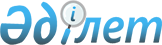 О внесении изменений в решение маслихата от 28 декабря 2020 года № 398 "О районном бюджете Сарыкольского района на 2021-2023 годы"Решение маслихата Сарыкольского района Костанайской области от 12 марта 2021 года № 11. Зарегистрировано Департаментом юстиции Костанайской области 16 марта 2021 года № 9814
      В соответствии со статьями 106, 109 Бюджетного Кодекса Республики Казахстан от 4 декабря 2008 года, подпунктом 1) пункта 1 статьи 6 Закона Республики Казахстан от 23 января 2001 года "О местном государственном управлении и самоуправлении в Республике Казахстан" Сарыкольский районный маслихат РЕШИЛ:
      1. Внести в решение маслихата "О районном бюджете Сарыкольского района на 2021-2023 годы" от 28 декабря 2020 года № 398 (опубликовано 31 декабря 2020 года в Эталонном контрольном банке нормативных правовых актов Республики Казахстан, зарегистрировано в Реестре государственной регистрации нормативных правовых актов за № 9672) следующие изменения:
      пункт 1 указанного решения изложить в новой редакции:
      "1. Утвердить районный бюджет Сарыкольского района на 2021-2023 годы согласно приложениям 1, 2 и 3 соответственно, в том числе на 2021 год в следующих объемах:
      1) доходы – 3 117 530,9 тысяч тенге, в том числе по:
      налоговым поступлениям – 936 782,0 тысячи тенге;
      неналоговым поступлениям – 12 751,9 тысяча тенге;
      поступлениям от продажи основного капитала – 6 612,0 тысяч тенге;
      поступлениям трансфертов – 2 161 385,0 тысяч тенге;
      2) затраты – 3 185 067,7 тысяч тенге;
      3) чистое бюджетное кредитование – 21 543,0 тысячи тенге, в том числе:
      бюджетные кредиты – 35 004,0 тысячи тенге;
      погашение бюджетных кредитов – 13 461,0 тысяча тенге;
      4) сальдо по операциям с финансовыми активами – 0,0 тысяч тенге;
      5) дефицит (профицит) бюджета – -89 079,8 тысяч тенге;
      6) финансирование дефицита (использование профицита) бюджета – 89 079,8 тысяч тенге;
      поступления займов – 35 004,0 тысячи тенге;
      погашение займов – 13 461,0 тысяча тенге;
      используемые остатки бюджетных средств – 67 536,8 тысяч тенге.";
      пункт 5 указанного решения изложить в новой редакции:
      "5. Утвердить резерв местного исполнительного органа на 2021 год в сумме 19 500,0 тысячи тенге.";
      приложение 1 указанного решения изложить в новой редакции согласно приложению к настоящему решению.
      2. Настоящее решение вводится в действие с 1 января 2021 года. Бюджет Сарыкольского района на 2021 год
					© 2012. РГП на ПХВ «Институт законодательства и правовой информации Республики Казахстан» Министерства юстиции Республики Казахстан
				
      Председатель сессии Секретарь Сарыкольского районного маслихата 

К. Базарбаева
Приложениек решению Сарыкольскогорайонного маслихатаот 12 марта 2021 года№ 11Приложение 1к решению маслихатаот 28 декабря 2020 года№ 398
Категория
Категория
Категория
Категория
Категория
Сумма, тысяч тенге
Класс
Класс
Класс
Класс
Сумма, тысяч тенге
Подкласс
Подкласс
Подкласс
Сумма, тысяч тенге
Наименование
Наименование
Сумма, тысяч тенге
I
I
I
Доходы
Доходы
3 117 530,9
1
Налоговые поступления
Налоговые поступления
936 782,0
01
Подоходный налог
Подоходный налог
485 012,0
1
Корпоративный подоходный налог
Корпоративный подоходный налог
134 062,0
2
Индивидуальный подоходный налог
Индивидуальный подоходный налог
350 950,0
03
Социальный налог
Социальный налог
296 125,0
1
Социальный налог
Социальный налог
296 125,0
04
Hалоги на собственность
Hалоги на собственность
93 139,0
1
Hалоги на имущество
Hалоги на имущество
78 029,0
3
Земельный налог
Земельный налог
7 366,0
4
Hалог на транспортные средства
Hалог на транспортные средства
6 872,0
5
Единый земельный налог
Единый земельный налог
872,0
05
Внутренние налоги на товары, работы и услуги
Внутренние налоги на товары, работы и услуги
58 877,0
2
Акцизы
Акцизы
2 703,0
3
Поступления за использование природных и других ресурсов
Поступления за использование природных и других ресурсов
45 386,0
4
Сборы за ведение предпринимательской и профессиональной деятельности
Сборы за ведение предпринимательской и профессиональной деятельности
10 788,0
08
Обязательные платежи, взимаемые за совершение юридически значимых действий и (или) выдачу документов уполномоченными на то государственными органами или должностными лицами
Обязательные платежи, взимаемые за совершение юридически значимых действий и (или) выдачу документов уполномоченными на то государственными органами или должностными лицами
3 629,0
1
Государственная пошлина
Государственная пошлина
3 629,0
2
Неналоговые поступления
Неналоговые поступления
12 751,9
01
Доходы от государственной собственности
Доходы от государственной собственности
9 306,9
1
Поступления части чистого дохода государственных предприятий
Поступления части чистого дохода государственных предприятий
1 801,0
5
Доходы от аренды имущества, находящегося в государственной собственности
Доходы от аренды имущества, находящегося в государственной собственности
729,0
7
Вознаграждения по кредитам, выданным из государственного бюджета
Вознаграждения по кредитам, выданным из государственного бюджета
6 746,9,0
9
Прочие доходы от государственной собственности
Прочие доходы от государственной собственности
30,0
04
Штрафы, пени, санкции, взыскания, налагаемые государственными учреждениями, финансируемыми из государственного бюджета, а также содержащимися и финансируемыми из бюджета (сметы расходов) Национального Банка Республики Казахстан
Штрафы, пени, санкции, взыскания, налагаемые государственными учреждениями, финансируемыми из государственного бюджета, а также содержащимися и финансируемыми из бюджета (сметы расходов) Национального Банка Республики Казахстан
974,0
1
Штрафы, пени, санкции, взыскания, налагаемые государственными учреждениями, финансируемыми из государственного бюджета, а также содержащимися и финансируемыми из бюджета (сметы расходов) Национального Банка Республики Казахстан, за исключением поступлений от организаций нефтяного сектора и в Фонд компенсации потерпевшим
Штрафы, пени, санкции, взыскания, налагаемые государственными учреждениями, финансируемыми из государственного бюджета, а также содержащимися и финансируемыми из бюджета (сметы расходов) Национального Банка Республики Казахстан, за исключением поступлений от организаций нефтяного сектора и в Фонд компенсации потерпевшим
974,0
06
Прочие неналоговые поступления
Прочие неналоговые поступления
2 471,0
1
Прочие неналоговые поступления
Прочие неналоговые поступления
2 471,0
3
Поступления от продажи основного капитала
Поступления от продажи основного капитала
6 612,0
01
Продажа государственного имущества, закрепленного за государственными учреждениями
Продажа государственного имущества, закрепленного за государственными учреждениями
4 274,0
1
Продажа государственного имущества, закрепленного за государственными учреждениями
Продажа государственного имущества, закрепленного за государственными учреждениями
4 274,0
03
Продажа земли и нематериальных активов
Продажа земли и нематериальных активов
2 338,0
1
Продажа земли
Продажа земли
2 338,0
4
Поступления трансфертов 
Поступления трансфертов 
2 161 385,0
02
Трансферты из вышестоящих органов государственного управления 
Трансферты из вышестоящих органов государственного управления 
2 161 385,0
2
Трансферты из областного бюджета 
Трансферты из областного бюджета 
2 161 385,0
Функциональная группа
Функциональная группа
Функциональная группа
Функциональная группа
Функциональная группа
Сумма, тысяч тенге
Функциональная подгруппа
Функциональная подгруппа
Функциональная подгруппа
Функциональная подгруппа
Сумма, тысяч тенге
Администратор бюджетных программ
Администратор бюджетных программ
Администратор бюджетных программ
Сумма, тысяч тенге
Программа
Программа
Сумма, тысяч тенге
Наименование
Сумма, тысяч тенге
II
II
II
II
Затраты
3 185 067,7
01
Государственные услуги общего характера
227 881,0
1
Представительные, исполнительные и другие органы, выполняющие общие функции государственного управления
136 977,0
112
Аппарат маслихата района (города областного значения)
16 843,0
001
Услуги по обеспечению деятельности маслихата района (города областного значения)
16 843,0
122
Аппарат акима района (города областного значения)
120 134,0
001
Услуги по обеспечению деятельности акима района (города областного значения)
113 834,0
003
Капитальные расходы государственного органа
6 300,0
2
Финансовая деятельность
22 959,0
452
Отдел финансов района (города областного значения)
22 959,0
001
Услуги по реализации государственной политики в области исполнения бюджета и управления коммунальной собственностью района (города областного значения)
21 608,0
003
Проведение оценки имущества в целях налогообложения
722,9
010
Приватизация, управление коммунальным имуществом, постприватизационная деятельность и регулирование споров, связанных с этим
628,1
5
Планирование и статистическая деятельность
13 193,0
453
Отдел экономики и бюджетного планирования района (города областного значения)
13 193,0
001
Услуги по реализации государственной политики в области формирования и развития экономической политики, системы государственного планирования
13 193,0
9
Прочие государственные услуги общего характера
54 752,0
495
Отдел архитектуры, строительства, жилищно-коммунального хозяйства, пассажирского транспорта и автомобильных дорог района (города областного значения)
54 752,0
001
Услуги по реализации государственной политики на местном уровне в области архитектуры, строительства, жилищно-коммунального хозяйства, пассажирского транспорта и автомобильных дорог
38 397,0
003
Капитальные расходы государственного органа
16 355,0
02
Оборона
3 854,0
1
Военные нужды
3 854,0
122
Аппарат акима района (города областного значения)
3 854,0
005
Мероприятия в рамках исполнения всеобщей воинской обязанности
3 854,0
06
Социальная помощь и социальное обеспечение
281 011,0
1
Социальное обеспечение
65 752,0
451
Отдел занятости и социальных программ района (города областного значения)
65 752,0
005
Государственная адресная социальная помощь
65 752,0
2
Социальная помощь
185 085,0
451
Отдел занятости и социальных программ района (города областного значения)
185 085,0
002
Программа занятости
93 067,0
007
Социальная помощь отдельным категориям нуждающихся граждан по решениям местных представительных органов
18 778,0
010
Материальное обеспечение детей-инвалидов, воспитывающихся и обучающихся на дому
2 601,0
014
Оказание социальной помощи нуждающимся гражданам на дому
42 580,0
017
Обеспечение нуждающихся инвалидов обязательными гигиеническими средствами и предоставление услуг специалистами жестового языка, индивидуальными помощниками в соответствии с индивидуальной программой реабилитации инвалида
3 209,0
023
Обеспечение деятельности центров занятости населения
24 850,0
9
Прочие услуги в области социальной помощи и социального обеспечения
30 174,0
451
Отдел занятости и социальных программ района (города областного значения)
30 174,0
001
Услуги по реализации государственной политики на местном уровне в области обеспечения занятости и реализации социальных программ для населения
24 197,0
011
Оплата услуг по зачислению, выплате и доставке пособий и других социальных выплат
805,0
050
Обеспечение прав и улучшение качества жизни инвалидов в Республике Казахстан
5 172,0
07
Жилищно-коммунальное хозяйство
14 565,0
2
Коммунальное хозяйство
14 565,0
495
Отдел архитектуры, строительства, жилищно-коммунального хозяйства, пассажирского транспорта и автомобильных дорог района (города областного значения)
14 565,0
016
Функционирование системы водоснабжения и водоотведения
14 565,0
08
Культура, спорт, туризм и информационное пространство
297 991,0
1
Деятельность в области культуры
80 890,0
455
Отдел культуры и развития языков района (города областного значения)
80 890,0
003
Поддержка культурно-досуговой работы
80 890,0
2
Спорт
57 858,0
465
Отдел физической культуры и спорта района (города областного значения)
35 358,0
001
Услуги по реализации государственной политики на местном уровне в сфере физической культуры и спорта
18 625,0
005
Развитие массового спорта и национальных видов спорта
8 119,0
006
Проведение спортивных соревнований на районном (города областного значения) уровне
1 183,0
007
Подготовка и участие членов сборных команд района (города областного значения) по различным видам спорта на областных спортивных соревнованиях
7 431,0
495
Отдел архитектуры, строительства, жилищно-коммунального хозяйства, пассажирского транспорта и автомобильных дорог района (города областного значения)
22 500,0
021
Развитие объектов спорта
22 500,0
3
Информационное пространство
107 330,0
455
Отдел культуры и развития языков района (города областного значения)
98 655,0
006
Функционирование районных (городских) библиотек
87 348,0
007
Развитие государственного языка и других языков народа Казахстана
11 307,0
456
Отдел внутренней политики района (города областного значения)
8 675,0
002
Услуги по проведению государственной информационной политики 
8 675,0
9
Прочие услуги по организации культуры, спорта, туризма и информационного пространства
51 913,0
455
Отдел культуры и развития языков района (города областного значения)
32 322,0
001
Услуги по реализации государственной политики на местном уровне в области развития языков и культуры
10 915,0
010
Капитальные расходы государственного органа
350,0
032
Капитальные расходы подведомственных государственных учреждений и организаций
21 057,0
456
Отдел внутренней политики района (города областного значения)
19 591,0
001
Услуги по реализации государственной политики на местном уровне в области информации, укрепления государственности и формирования социального оптимизма граждан
13 381,0
003
Реализация мероприятий в сфере молодежной политики
6 210,0
10
Сельское, водное, лесное, рыбное хозяйство, особо охраняемые природные территории, охрана окружающей среды и животного мира, земельные отношения
35 487,0
1
Сельское хозяйство
19 373,0
462
Отдел сельского хозяйства района (города областного значения)
19 373,0
001
Услуги по реализации государственной политики на местном уровне в сфере сельского хозяйства 
18 731,0
006
Капитальные расходы государственного органа
642,0
6
Земельные отношения
9 991,0
463
Отдел земельных отношений района (города областного значения)
9 991,0
001
Услуги по реализации государственной политики в области регулирования земельных отношений на территории района (города областного значения)
9 582,0
007
Капитальные расходы государственного органа
409,0
9
Прочие услуги в области сельского, водного, лесного, рыбного хозяйства, охраны окружающей среды и земельных отношений
6 123,0
453
Отдел экономики и бюджетного планирования района (города областного значения)
6 123,0
099
Реализация мер по оказанию социальной поддержки специалистов
6 123,0
12
Транспорт и коммуникации
33 650,0
1
Автомобильный транспорт
33 650,0
495
Отдел архитектуры, строительства, жилищно-коммунального хозяйства, пассажирского транспорта и автомобильных дорог района (города областного значения)
33 650,0
023
Обеспечение функционирования автомобильных дорог
33 650,0
13
Прочие
42 710,0
3
Поддержка предпринимательской деятельности и защита конкуренции
8 210,0
469
Отдел предпринимательства района (города областного значения)
8 210,0
001
Услуги по реализации государственной политики на местном уровне в области развития предпринимательства
8 210,0
9
Прочие
34 500,0
452
Отдел финансов района (города областного значения)
19 500,0
012
Резерв местного исполнительного органа района (города областного значения) 
19 500,0
495
Отдел архитектуры, строительства, жилищно-коммунального хозяйства, пассажирского транспорта и автомобильных дорог района (города областного значения)
15 000,0
065
Формирование или увеличение уставного капитала юридических лиц
15 000,0
14
Обслуживание долга
34 685,0
1
Обслуживание долга
34 685,0
452
Отдел финансов района (города областного значения)
34 685,0
013
Обслуживание долга местных исполнительных органов по выплате вознаграждений и иных платежей по займам из областного бюджета
34 685,0
15
Трансферты
2 213 233,7
1
Трансферты
2 213 233,7
452
Отдел финансов района (города областного значения)
2 213 233,7
006
Возврат неиспользованных (недоиспользованных) целевых трансфертов
36,8
016
Возврат, использованных не по целевому назначению целевых трансфертов
15 000,0
024
Целевые текущие трансферты из нижестоящего бюджета на компенсацию потерь вышестоящего бюджета в связи с изменением законодательства
2 000 322,0
038
Субвенции
191 197,0
039
Целевые текущие трансферты из вышестоящего бюджета на компенсацию потерь нижестоящих бюджетов в связи с изменением законодательства
6 677,9
III
III
III
III
Чистое бюджетное кредитование
21 543,0
Бюджетные кредиты
35 004,0
10
Сельское, водное, лесное, рыбное хозяйство, особо охраняемые природные территории, охрана окружающей среды и животного мира, земельные отношения
35 004,0
9
Прочие услуги в области сельского, водного, лесного, рыбного хозяйства, охраны окружающей среды и земельных отношений
35 004,0
453
Отдел экономики и бюджетного планирования района (города областного значения)
35 004,0
006
Бюджетные кредиты для реализации мер социальной поддержки специалистов
35 004,0
Категория
Категория
Категория
Категория
Категория
Сумма, тысяч тенге
Класс
Класс
Класс
Класс
Сумма, тысяч тенге
Подкласс
Подкласс
Подкласс
Сумма, тысяч тенге
Наименование
Наименование
Сумма, тысяч тенге
5
Погашение бюджетных кредитов
Погашение бюджетных кредитов
13 461,0
01
Погашение бюджетных кредитов
Погашение бюджетных кредитов
13 461,0
1
Погашение бюджетных кредитов, выданных из государственного бюджета
Погашение бюджетных кредитов, выданных из государственного бюджета
13 461,0
IV
IV
IV
Сальдо по операциям с финансовыми активами
Сальдо по операциям с финансовыми активами
0,0
V
V
V
Дефицит (профицит) бюджета
Дефицит (профицит) бюджета
-89 079,8
VI
VI
VI
Финансирование дефицита (использование профицита) бюджета
Финансирование дефицита (использование профицита) бюджета
89 079,8
7
Поступления займов
Поступления займов
35 004,0
01
Внутренние государственные займы
Внутренние государственные займы
35 004,0
2
Договоры займа
Договоры займа
35 004,0
Функциональная группа
Функциональная группа
Функциональная группа
Функциональная группа
Функциональная группа
Сумма, тысяч тенге
Функциональная подгруппа
Функциональная подгруппа
Функциональная подгруппа
Функциональная подгруппа
Сумма, тысяч тенге
Администратор бюджетных программ
Администратор бюджетных программ
Администратор бюджетных программ
Сумма, тысяч тенге
Программа
Программа
Сумма, тысяч тенге
Наименование
Сумма, тысяч тенге
16
Погашение займов
13 461,0
1
Погашение займов
13 461,0
452
Отдел финансов района (города областного значения)
13 461,0
008
Погашение долга местного исполнительного органа перед вышестоящим бюджетом
13 461,0
Категория 
Категория 
Категория 
Категория 
Категория 
Сумма, тысяч тенге
Класс
Класс
Класс
Класс
Сумма, тысяч тенге
Подкласс
Подкласс
Подкласс
Сумма, тысяч тенге
Наименование
Наименование
Сумма, тысяч тенге
8
Используемые остатки бюджетных средств
Используемые остатки бюджетных средств
67 536,8
01
Остатки бюджетных средств
Остатки бюджетных средств
67 536,8
1
Свободные остатки бюджетных средств
Свободные остатки бюджетных средств
67 536,8